FeladatRajzoljon fel a Petri hálóval megadott rendszerhez olyan kaszkád szabályozót, amely a bemenetet az egyik kimenet és a másik kimenetből előállított referencia jel alapján szabályozza!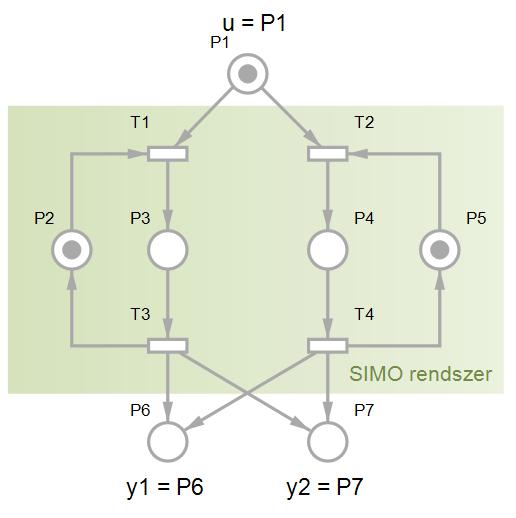 